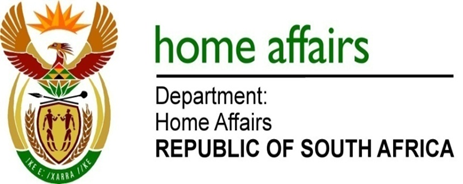 NATIONAL ASSEMBLYQUESTION FOR WRITTEN REPLYQUESTION NO. 1528DATE OF PUBLICATION: FRIDAY, 2 JUNE 2017 INTERNAL QUESTION PAPER 20 OF 20171528.	MR J VOS (DA) to ask the Minister of Home Affairs: With reference to the lifting of the moratorium on recruitment for Government departments, how many posts in her department will be (a) advertised and (b) filled in each quarter in the (i) 2017-18, (ii) 2018-19 and (iii) 2019-20 financial years?											                                                                                                 NW1729EREPLY: In response by the Department of Home Affairs:The figures below are based upon a projection.Financial YearAdvertisedFilledFilledFilledFilledFinancial YearAdvertisedQ1Q2Q3Q42017/18782 posts in Q190 posts in Q290 posts in Q390 posts in Q4Total:1052 (approximately)2202482472472018/19(Projected Natural Attrition) 270 09090902019/20(Projected Natural Attrition)270 0909090